Отчетпо проведению мероприятийМеждународного дня родного языкаМКОУ «Чабанмахинская СОШ»Учитель родного языка и литературы _________ /Алиев А.И./12.02.19.  Открытые уроки на тему: «Жизнь и творчество Фазу А.Г.» в 8 классе,в 9 классе на тему: «Творческий путь Аминат Абдулманаповой».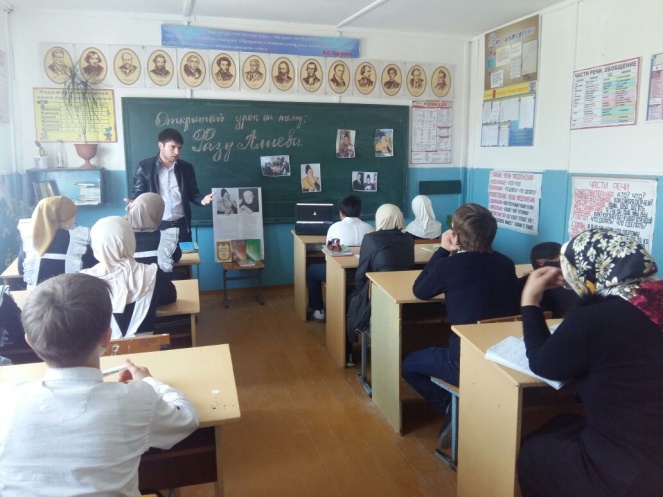 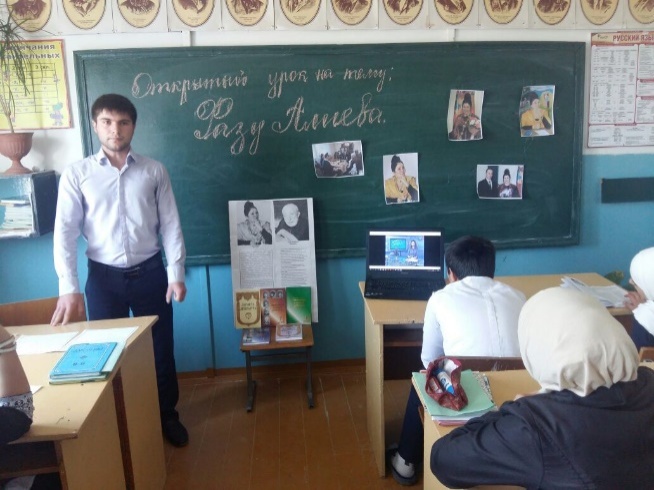 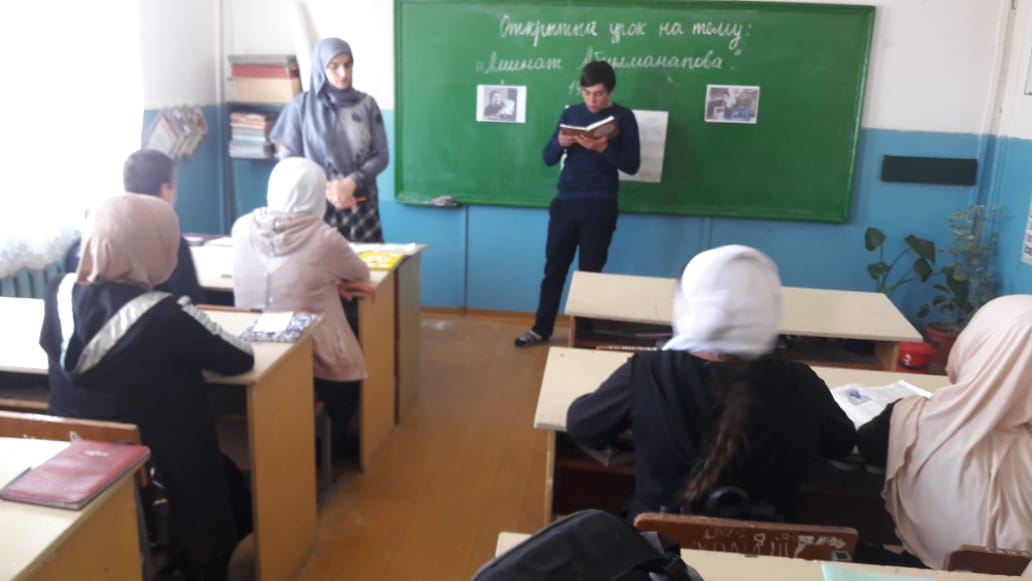 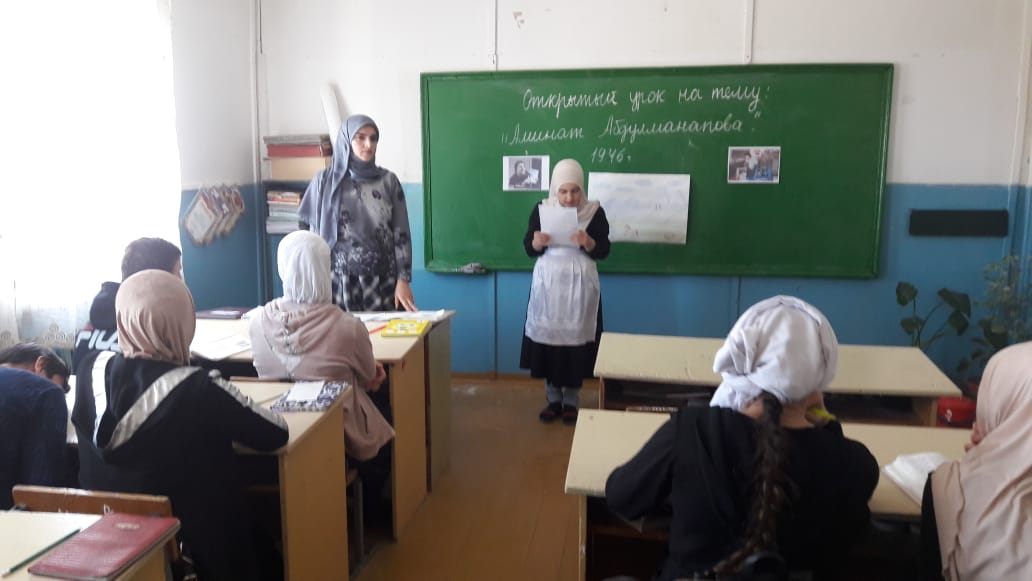 14.02.19.  Конкурс рисунков по произведениям дагестанских авторов среди учащихся старших классов.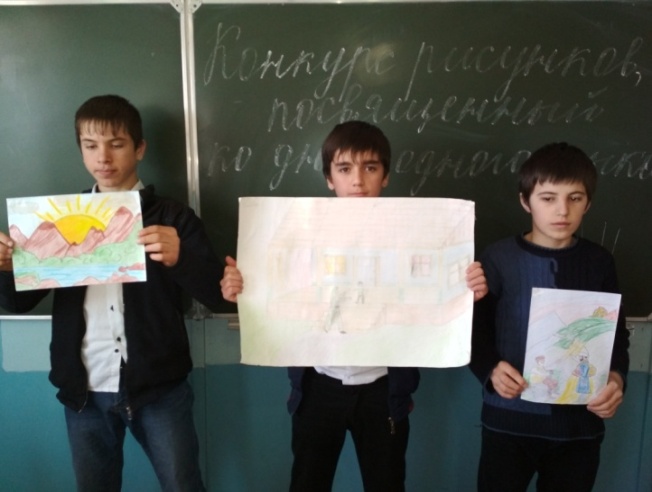 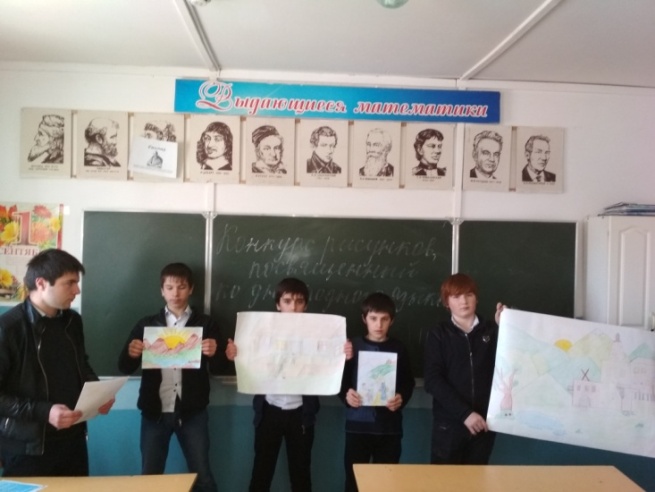 15.02.19.  Конкурс знатоков родного языка «Умники и Умницы», среди учащихся 5-11 классов. Первое место получила ученица 5 класса Асельдерова Патимат, второе место получил ученик 6 класса Батиров Магомед. 18.02.19.  Проведен конкурс чтецов Дагестанских авторов на родном языке среди учащихся 4-11 классов. Ученики читали стихи поэтов Дагестана. Первое место поделили  ученица 7 класса Шихшабекова Жамилат и ученик 3 класса Кадиев Мухамад, второе место заняла ученица 5 класса Батирова Гулеймат.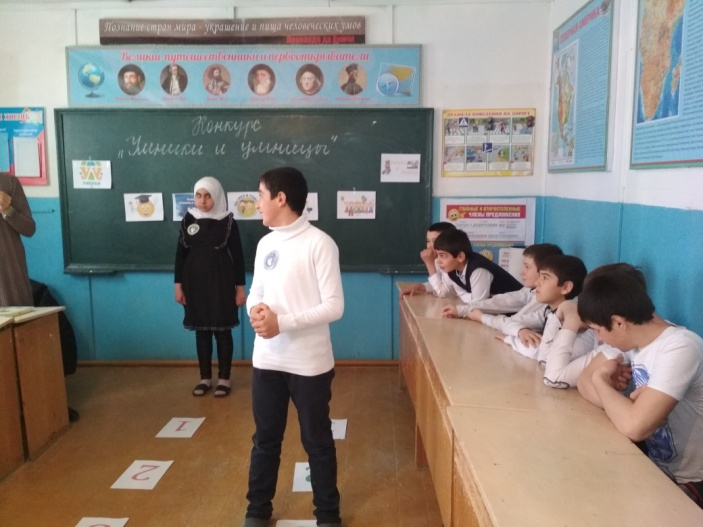 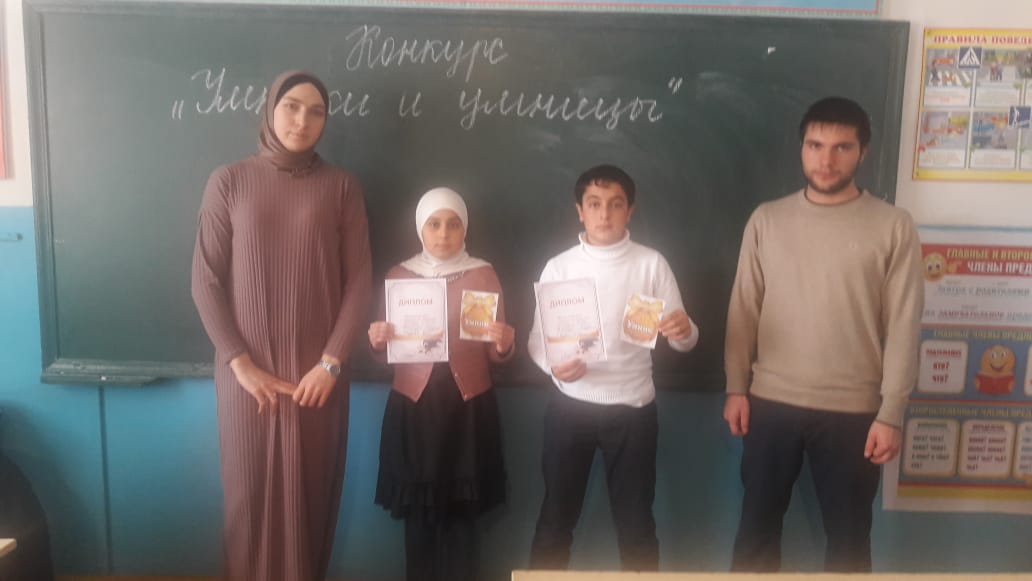 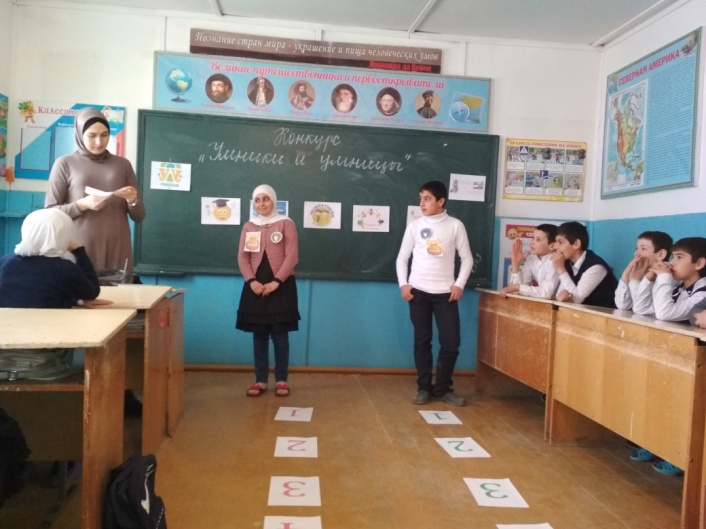 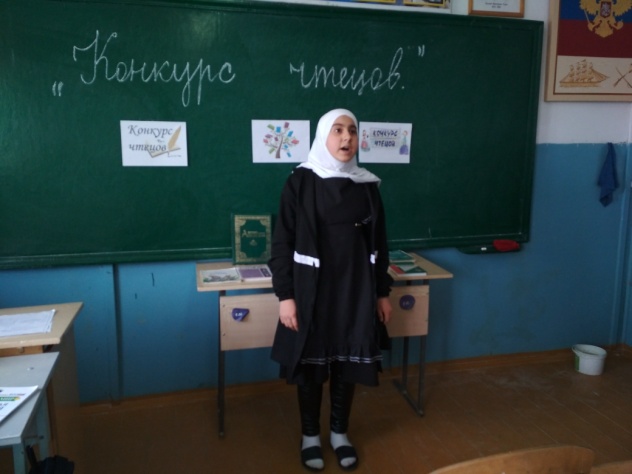 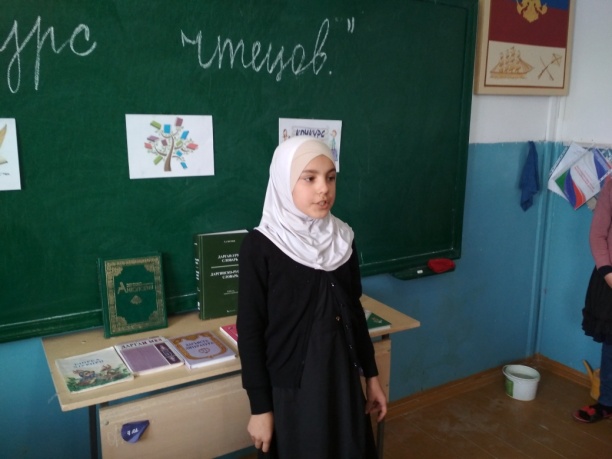 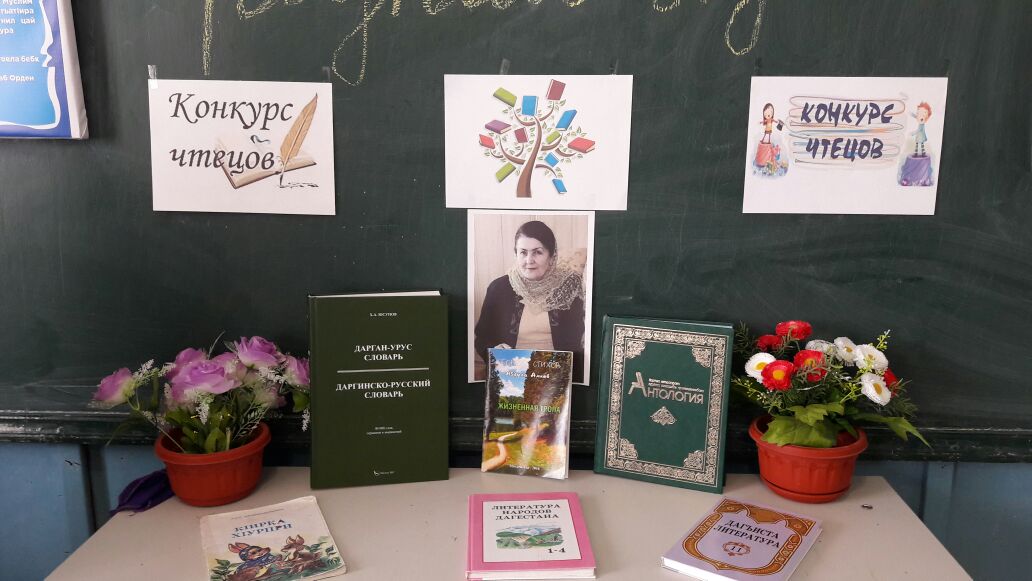 21.02.19.  Мероприятие, посвященное ко Дню родного языка. Фестиваль танцев среди учащихся 3-11 класса. Ученики  исполняли  даргинские народные песни, отгадывали загадки. За активное участие ученикам вручили грамоты. 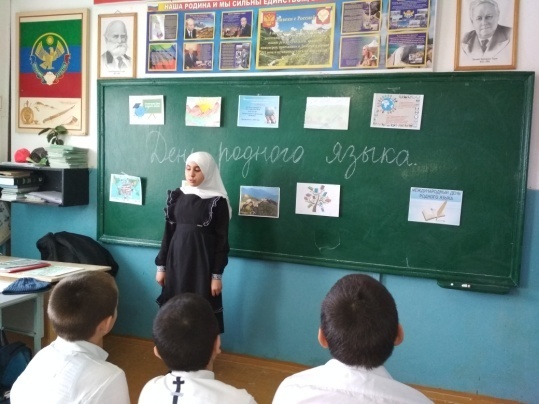 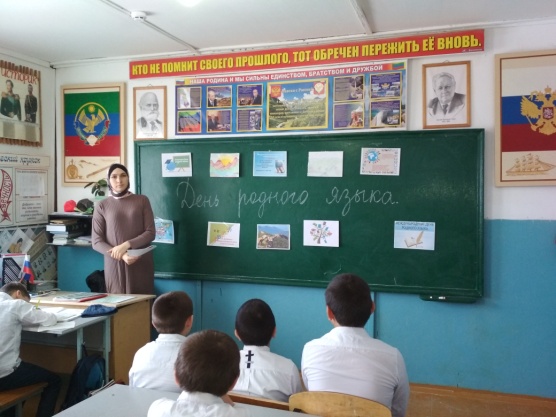 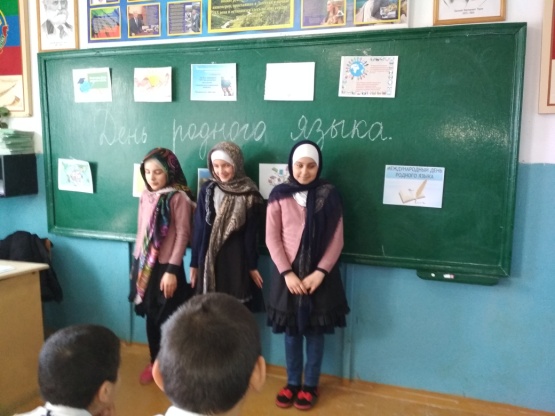 №Наименование мероприятийДата проведенияКлассОтветственный1Открытый урок по родной литературеС 12 по 21.3-11Алиев А.И.Султанова М.А.Шихшабекова У.Б.2Оформление тематических стендов и уголков, выпуск стенгазетС 13 по 21.3 -11Алиев А.И.Султанова М.А.Шихшабекова У.Б.3Конкурс знатоков родного языка «Отгадайка». Загадки народов Дагестана15.02.19.3-11Алиев А.И.Султанова М.А.Шихшабекова У.Б.4Конкурс чтецов произведений на родном языке18.02.19.4-11Алиев А.И.Султанова М.А.Шихшабекова У.Б.5Мероприятие, посвященное Дню родного языка21.02.19.3-11Алиев А.И.Султанова М.А.Шихшабекова У.Б.